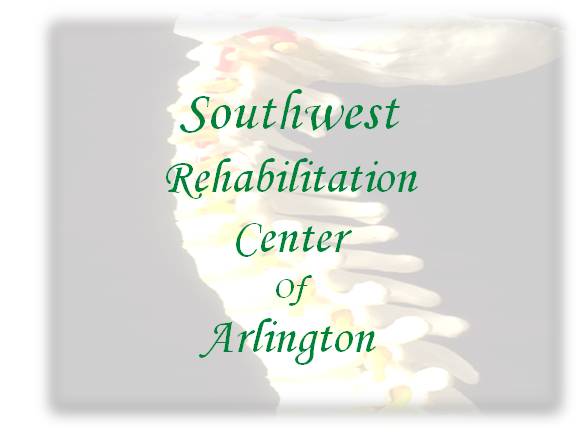 1216 Florida Dr. Suite 130 Arlington TX 76015 (817) 461-6374                                           Cardiovascular Screening QuestionnairePlease circle the information below that pertains to you. Additional Comments (internal use only)? _____________________________________________________________________________________Additional Comments from Technician only: _______________________________________________________________________________Signature: X_____________________________________________ Date:__________________Name:___________________________Phone#:__________________________Do you have a stressful life style?YesNoAre you over age 35?YesNoDo you or your family have a history of cardio vascular (heart) disease, heart attacks, or strokes?                               Please circle--        1) you 2)familyYesNoSuffer from dizziness/light-headedness/fainting?Do you have atrial fibrillation (irregular heartbeat)?YesYesNoNoDo you smoke now or in the past? YesNoDo you have a high fat and/or high sugar diet? YesNoDo you take birth control pills?YesNoDo you tire/fatigue easily after common physical activities?YesNoDo you suffer from headaches?Do you ever experience slurred speech?YesYesNoNoDo you exercise regularly?YesNoDo you sleep at least 7 hours a night?YesNoDo you eat three balanced meals a day?YesNoDo you bruise easily?YesNoDo you have any swollen or stiff joints?YesNoDo you have varicose veins? YesNoDo you take medication for cholesterol, blood pressure, or high triglycerides? Circle all that applyYesNoDo you suffer from Diabetes?YesNoDo you experience tingling/numbness in arms/legs? If yes,  Arms or Legs?YesNoDo you have radiating pain from neck into the arms, or low back into legs?  If yes, Neck into arms/Low back into legs?YesNoHave you had neck pain or low back pain for 6 months or longer?                 If so, Neck or Low back?YesNoDo you have extremity pain in arms or legs?  If so, Arms or Legs?YesNoHave you had recent weakness in arms or legs? If so, Arms or Legs?YesNo(Example of weakness) Lack of hand grip, or legs not functioning correctly(Example of weakness) Lack of hand grip, or legs not functioning correctly(Example of weakness) Lack of hand grip, or legs not functioning correctly